„Weihnachtsvorbereitung bei Familie Z.“Phasenverlauf des UnterrichtsZeitPhaseOrtAufgaben5 MinPlenum Einführung20 Min.Phase 1Familien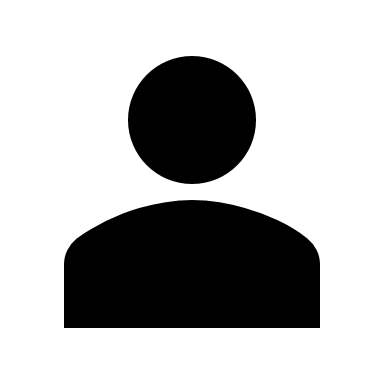 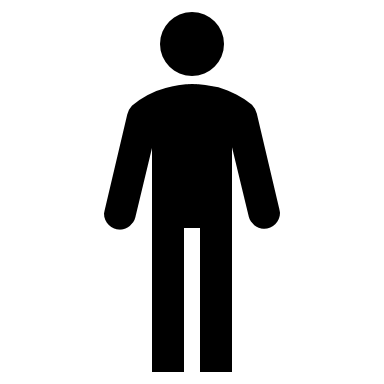 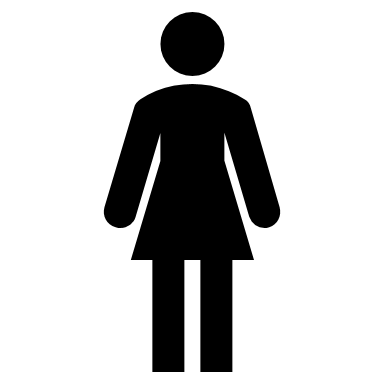 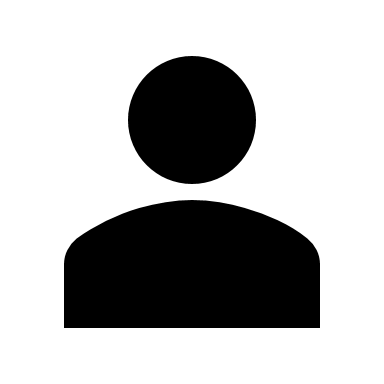 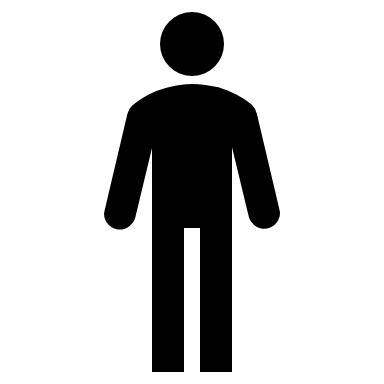 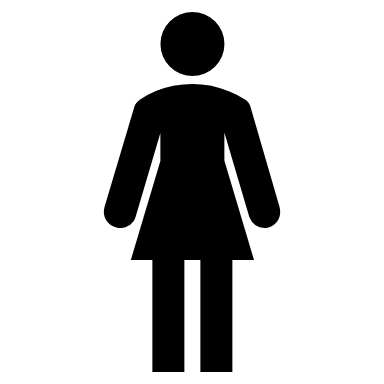 Szene lesenFamilienkonferenz 1Rollen ausarbeiten Beobachtung durchführen und dokumentieren20 Min.Phase 2Treffen der Alter EgosErfahrungsaustausch-----Formulierung von Zielen und Wünschen für die RolleBeobachtungen vergleichen20 Min.Phase 3Familien----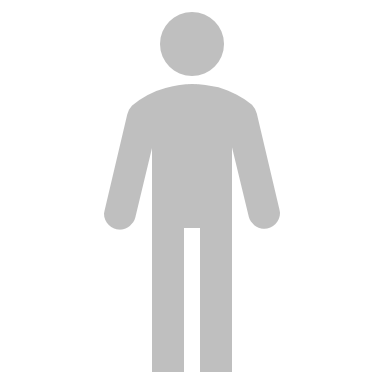 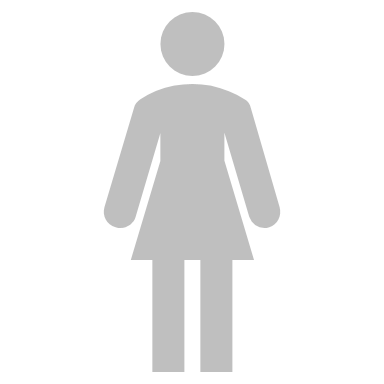 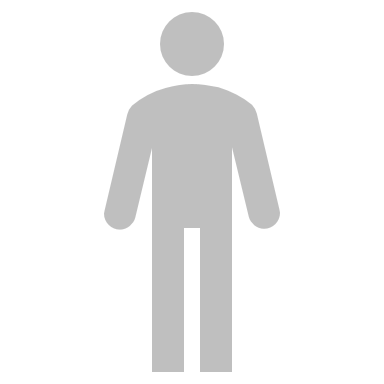 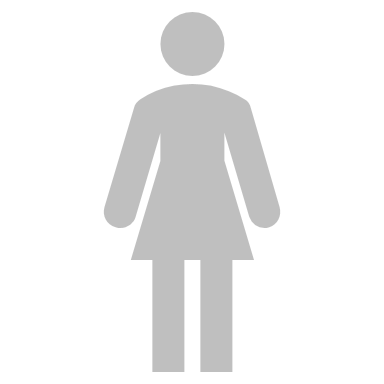 Szene erneut lesenFamilienkonferenz 2Beobachtung---Meta-Diskussionaus der Rolle herausaus der persönlichen Sicht der Spielenden- mit Rückmeldung der Beobachtenden25 Min.Plenum Auswertung der Erfahrungen